NASKAH PUBLIKASIASUHAN KEPERAWATAN ANAK DENGUE HEMORRHAGIC FEVER : KECEMASAN DENGAN INTERVENSI TERAPI BERMAIN CLAY 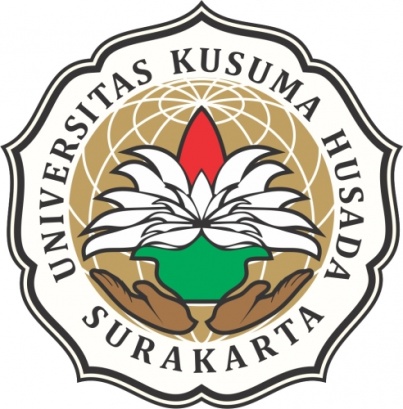 KARYA TULIS ILMIAHDISUSUN OLEH :NOVITA SUCI RATNASARINIM.P20046PROGRAM STUDI KEPERAWATAN PROGRAM DIPLOMA TIGAFAKULTAS ILMU KESEHATANUNIVERSITAS KUSUMA HUSADA SURAKARTA2023Program Studi Keperawatan Program Diploma TigaFakultas Ilmu Kesehatan Universitas Kusuma Husada Surakarta2023ASUHAN KEPERAWATAN ANAK DENGUE HEMORRHAGIC FEVER: KECEMASAN DENGAN INTERVENSI TERAPI BERMAIN CLAYNovita Suci Ratnasari 1), Titis Sensussiana 2)1)Mahasiswa Program Studi Keperawatan Program Diploma Tiga Fakultas Universitas Kusuma Husada Surakarta2)Dosen Program Studi Keperawatan Program Diploma Tiga Fakultas Universitas Kusuma Husada SurakartaEmail: novitabyl123@gmail.comABSTRAKDengue Hemorrhagic Fever adalah penyakit yang menyerang anak dan orang dewasa melalui virus dengue dan ditularkan oleh nyamuk aedes aegypty. Studi kasus ini anak mengalami kecemasan hospitalisasi, untuk mengatasi kecemasan yang anak alami maka dilakukan terapi bermain clay. Tujuan studi kasus ini adalah untuk mengetahui gambaran asuhan keperawatan pada anak dengue hemorrhagic fever dengan masalah kecemasan hospitalisasi di ruang Cempaka RST dr.Asmir Salatiga. Responden dari studi kasus ini adalah satu anak usia 4 tahun dengan diagnosa medis dengue hemorrhagic fever dengan masalah keperawatan kecemasan. Jenis penelitian ini adalah deskriptif dengan menggunakan metode pendekatan studi kasus, pengumpulan data studi kasus dilakukan dengan wawancara, observasi, dan studi dokumentasi. Pengukuran kecemasan anak menggunakan SCAS (Spance Children’s Anxiety Scale). Tindakan keperawatan berupa intervensi terapi bermain clay yang dilakukan 2 kali 2 hari selama 30 menit. Hasil studi kasus ini didapatkan penurunan skor kecemasan pada anak. Sebelum dilakukan tindakan terapi bermain clay didapatkan skor 42 (kecemasan sedang) dan setelah dilakukan terapi bermain clay yang ke dua didapatkan skor 29 (kecemasan ringan). Rekomendasi teknik terapi bermain clay sangat efektif dilakukan pada anak usia pra sekolah dengan masalah keperawatan kecemasan hospitalisasi.Kata kunci	 : Dengue Hemorrhagic Fever, Kecemasan, Terapi bermain clay,   Anak usia pra sekolahReferensi	 : 28 (2012-2021)NURSING STUDY PROGRAM OF DIPLOMA 3 PROGRAMSFACULTY OF HEALTH SCIENCESUNIVERSITY OF KUSUMA HUSADA SURAKARTA2023NURSING CARE FOR CHILDREN WITH DENGUE HEMORRHAGIC FEVER: ANXIETY USING THE INTERVENTION OF CLAY PLAY THERAPY Novita Suci Ratnasari 1), Titis Sensussiana 2)1)Student of  Nursing Study Program of Diploma 3 Programs, Faculty of Health Sciences, University of Kusuma Husada Surakarta2)Lecturer of  Nursing Study Program of Diploma 3 Programs, Faculty of Health Sciences, University of Kusuma Husada SurakartaEmail :novitabyl123@gmail.comABSTRACTDengue Hemorrhagic Fever attacks children and adults through the dengue virus by the Aedes Aegypty mosquito. The case study was on children with hospitalization anxiety. Clay play is therapy to overcome children's anxiety. The purpose of the case study was to describe nursing care for children with dengue hemorrhagic fever with hospitalization anxiety problems in the Cempaka room of RST Dr. Asmir Salatiga. Respondent was one child aged four (4) years with a medical diagnosis of dengue hemorrhagic fever with anxiety nursing problems.The type of research was descriptive with a case study method. The collecting data utilized interviews, observation, and documentation studies. The measurement of children's anxiety used SCAS (Spance Children's Anxiety Scale). The nursing intervention implemented clay play therapy twice in 2 days for 30 minutes. The case study obtained a decrease in children's anxiety scores. Pre-therapy of playing clay presented a score of 42 (moderate anxiety) and 29 (mild anxiety) in post-therapy. Recommendations: playing clay therapy technique is effective in pre-school age children with nursing anxiety problems of hospitalization.Keywords: Dengue Hemorrhagic Fever, Anxiety, Clay play therapy, Pre-school   age childrenBibliography: 28 (2012-2021)Translated by Unit Pusat Bahasa UKHBambang A Syukur, M.Pd.HPI-01-20-3697PENDAHULUANDengue Hemorrhagic Fever (DHF) adalah penyakit yang menyerang anak dan orang dewasa yang disebabkan oleh virus. Dengue adalah salah satu infeksi Arbovirus (Artropod Born Virus), dengan adanya tanda gejala yang sering mucul umumnya ditularkan melalui nyamuk Aedes Aegepty atau oleh Aedes Aebopictus. Komplikasi DHF terjadi karena meningkatnya permeabilitas dinding kapiler yang mengakibatkan berkurangnya volume plasma yang secara otomatis membuat jumlah trombosit berkurang, terjadinya syok dengan hipotensi (tekanan darah rendah), penurunan kesadaran yang dikarenakan kekurangan hemoglobin, terjadinya hemokonsentrasi (peningkatan hematocrit > 20%) dan renjatan (syok) (Wijayaningsih, 2017).Pada tahun 2021, World Health Organization (WHO) memperkirakan setiap tahunnya terdapat sekitar 100-400 juta infeksi DHF secara global. Asia menjadi urutan pertama dalam jumlah penderita DHF sebanyak 70% setiap tahunnya. DHF merupakan penyebab utama morbiditas dan mortalitas Asia Tenggara dengan 57% dari total kasus DHF di Asia Tenggara terjadi di Indonesia WHO (2021). Kasus DHF di Indonesia tahun 2020 terdapat 95.893 kasus, dengan 661 orang meninggal, pada anak usia 1-4 tahun sebanyak 14,88% dan usia 5-14 tahun sebanyak 33,97% (Kemenkes RI 2020). Di Provinsi Jawa Tengah pada tahun 2021 sebesar 12,2 per 100.000 penduduk, mengalami penurunan bila dibandingkan tahun 2020 (Profil Kesehatan Jawa Tengah, 2021). Pada tahun 2021 di kota Salatiga, terdapat kasus DHF dengan angka kesakitan  6,11 per 100.000 penduduk dan tidak ditemukan kasus kematian (Profil Kesehatan Kota Salatiga, 2021).Dengue Hemorrhagic Fever (DHF) umumnya ditularkan melalui nyamuk yang terinfeksi virus dengue. Pada pasien DHF dapat ditemukan beberapa gejala seperti suhu tubuh tinggiserta menggigil, mual, muntah, pusing, pegal-pegal, bintik-bintik merah pada kulit. Pada hari ke 2-7 demam dapat meningkat hingga 38-40 0C serta terdapat beberapa perdarahan yang kemungkinan muncul berupa perdarahan dibawah kulit (ptekia), hidung dan gusi berdarah serta perdarahan yag terjadi didalam tubuh, tanda dan gejala tersebut menandakan terjadinya kebocoran plasma (Centre of Health Protection, 2018).Kecemasan merupakan suatu respon dari anak yang tidak menyenangkan yang terjadi pada setiap individu/anak yang mengalami sakit, khususnya pada anak usia 4-6 tahun yang mengalami hospitalisasi. Seperti perpisahan pada lingkungan yang dirasa aman dan nyaman, perubahan fisik atau status kesehatan yang memungkinkan mereka sering berhadapan dengan orang lain yang dapat menimbulkan kecemasan. Maka dari itu kecemasan harus diatasi karena jika tidak akan menimbulkan efek seperti ketakutan, stress, cedera tubuh, dan memperparah keadaan anak selama mengalami perawatan di rumah serta rasa cemas pada anak akan mempengaruhi perubahan psikologis pada anak (Sutrisno, 2017). Salah satu intervensi keperawatan yang dilakukan pada pasien dhf ini yaitu terapi bermain clay. Dengan bermain clay akan melepaskan anak dari kecemasan yang dialami. Karena dengan bermain anak dapat mengalihkan rasa sakinya pada permainan (distraksi) dan relaksasi melalui kesenangannya dalam bermain. Akibat adanya distraksi dan relaksasi yang terjadi, anak yang mengalami cemas akhirnya menjadi tidak cemas lagi. Pemberian terapi bermain clay terhadap dampak hospitalisasi pada anak usia prasekolah yaitu ada pengaruh terhadap penurunan kecemasan, kehilangan kontrol, dan ketakutan pada anak yang dirawat di rumah sakit, karena bermain merupakan aktivitas yang menyenangkan bagi anak-anak dan dengan cara pemberian terapi bermain clay ini dapat mengalihkan rasa sakit pada anak. Selain itu terapi bermain clay sangat tepat karena clay tidak membutuhkan energi yang besar untuk bermain dan dapat dilakukan diatas tempat tidur. Selain itu clay dapat mengembangkan motorik halus anak serta anak mampu mengenal konsep warna dan bisa mengembangkan imajinasi dan fantasi anak yang dituangkan dalam bentuk clay yang ia inginkan. Karena bermain merupakan aktivitas yang menyenangkan bagi anak-anak (Nurmayunita, Heny dan Hastuti, 2019).Uraian diatas menunjukkan bahwa rata-rata tingkat kecemasan anak setelah dilakukan terapi bermain diharapkan kecemasan menurun karena dengan bermain dapat membantu anak mengekspresikan perasaannya dan bisa membuat lebih nyaman sehingga dapat mengurangi ketegangan serta membuat anak lebih rileks (Ria Setia & Fina Afriani, 2019).Berdasarkan uraian diatas maka penulis tertarik untuk mengimplementasikan terapi bermain clay untuk menurunkan tingkat kecemasan. Tujuan umum untuk mengetahui gambaran pelaksanaan asuhan keperawatan anak dengue haemorrhagic fever: kecemasan dengan intervensi terapi bermain clay.METODE PENELITIAN Jenis penelitian ini adalah deskriptif dengan menggunakan metode pendekatan studi kasus. Studi kasus yang tertuang dalam Karya Tulis Ini adalah untuk mengetahui masalah Asuhan Keperawatan pada Anak Dengue Hemorrhagic Fever: Kecemasan dengan Intervensi Terapi Bermain Clay. Subjek yang digunakan adalah satu orang pasien anak usia 4 tahun pada penyakit dengue hemorrhagic fever dengan masalah keperawatan kecemasan dan intervensi terapi bermain clay. Dengan kriteria insklusi yaitu anak yang kooperatif  dan dengan kesadaran baik (composmentis), anak yang ditunggu orang tuannya atau keluarganya. Fokus studi kasus ini pada anak dengue hemorrhagic fever dengan kecemasan hospitalisasi. Salah satu intervensi yang dapat digunakan untuk mengatasi kecemasan pada anak usia prasekolah yaitu terapi bermain clay yang dilaksanakan selama 2 hari dengan durasi 30 menit pada setiap sesinya. Waktu pengambilan kasus yang dilakukan selama 2 hari dengan melakukan tindakan terapi bermain clay selama 30 menit dalam rentang waktu 3-4 Februari 2023.Instrumen yang digunakan untuk mengukur tingkat kecemasan pada anak usia prasekolah adalah Spance Children Anxiety Scale (SCAS). Skala ini terdiri dari 28 item pertanyaan. Lingkari pada skor 4 jika jawaban sangat sering (dilakukan lebih dari 5 kali), skor 3 jika jawaban sering (dilakukan 3-5 kali), skor 2 jika jawaban kadang-kadang (dilakukan 3 kali), skor 1 jika jawaban jarang (dilakukan 1-2 kali) dan skor 0 jika jawaban tidak pernah. Kecemasan ringan jika skor < 28, kecemasan sedang jika skor 28-56, kecemasan berat jika skor 57-84, kecemasan sangat berat jika >85.HASIL DAN PEMBAHASAN Berdasarkan hasil studi kasus, dapat diketahui pasien mengalami kecemasan hospitalisasi berdasarkan data subyektif bahwa Ibu pasien mengatakan anaknya tampak bingung dengan lingkungan baru yang ditunjukkan pasien dengan mengajak pulang, pasien sulit berkonsentrasi saat diajak bicara ditunjukkan pasien jika saat diajak interaksi tidak sesuai dengan apa yang ditanyakan, dan data objektif yaitu tampak gelisah dan ingin didekat ibunya terus, pasien tampak tegang seperti mengalihkan pandangan dengan wajah kemerahan seperti mau menangis, kontak mata pasien terlihat buruk saat berinteraksi selalu menunduk dan memegang tangan ibunya terus, pasien sulit tidur saat malam hari serta sering terbangun lalu menangis. Kemudian dilakukan pengukuran kecemasan dengan Spence Children’s Anxiety Scale (SCAS) didapatkan hasil dengan nilai 42 (kecemasan sedang). 	Anak yang mengalami kecemasan dapat disebabkan oleh beberapa faktor yaitu merasa kehilangan karena terpisah dari anggota keluarga lainnya dan temannya, anak berada di lingkungan baru, bertemu dengan orang baru atau tenaga kesehatan yang merawatnya seperti dokter dan perawat yang jaga (Aprillia dkk, 2021). Diagnosa keperawatan ansietas berhubungan dengan krisis situasional adalah terapi bermain, yaitu salah satunya terapi bermain clay. Setelah dilakukan tindakan keperawatan terapi bermain clay selama 2x8 jam diharapkan tingkat ansietas menurun dengan kriteria hasil (L.09093) yaitu varbilasi kebingungan menurun, perilaku gelisah menurun, perilaku tegang menurun, pola tidur membaik, dan kontak mata membaik. Terapi bermain (I.10346) observasi : identifikasi perasaan anak yang diungkapkan selama bermain, monitor tingkat kecemasan anak selama terapi. Terapeutik: menciptakan lingkungan yang aman dan nyaman, atur sesi bermain yang efektif. Edukasi: jelaskan tujuan bermain bagi anak dan orang tua, jelaskan prosedur bermain kepada anak dan orang tua dengan bahasa yang udah dipahami. Tujuan terapi bermain ini untuk mengalihkan rasa sakit, nyeri, cemas yang dialami anak selama di rawat di rumah sakit (Sari, 2019).Untuk mengatasi kecemasan hospitalisasi penulis melakukan implementasi terapi bermain clay kepada An.A yaitu sselama 2 hari dengan durasi 30 menit pada setiap sesinya. Pada implementasi hari pertama yaitu Jumat, 3 Februari 2023 dilakukan tindakan terapi bermain clay sebanyak 1 kali selama 30 menit untuk menurunkan kecemasan. Sebelum dilakukan tindakan terapi bermain clayyaitu mengukur kecemasan menggunakan kuesioner SCAS (Spance Children’s Anxiety Scale) dan diperoleh hasil skor 42 (kecemasan sedang) dihari pertama ini penulis membawa contoh atau bentuk-bentuk clay supaya mempermudah anak untuk meniru atau dapat memberi gambaran pada anak akan membuat apa yang diinginkan dari bahan clay tersebut, mempersiapkan alat dan menciptakan lingkungan yang aman dan nyaman. Pada saat terapi bermain melibatkan orang tua supaya anak merasa lebih nyaman namun selama permainan anak masih malu-malu, tampak seperti takut akan kehadiran penulis sebagai orang baru, dan belum mau bermain hanya mau memegang clay saja sehingga waktu permainan yang seharusnya 30 menit menjadi kurang dari 30 menit dan menyudahi terapi supaya anak bisa lebih tenang.	Pada hari kedua implementasi Sabtu, 4 Februari 2023 dilakukan sebanyak 1 kali selama 30 menit, dihari kedua ini adalah melanjutkan sesi terapi bermain dari hari pertama namun kali ini An.A merasa lebih enjoy daripada hari pertama meskipun masih tampak sedikit malu-malu namun sudah mau meniru atau membuat bentuk dari bahan clay tersebut dan ternyata ibu pasien mengatakan jika An.A dirumah suka bermain clay dan selama dirumah sakit mau main sendiri saat perawat sudah pergi dari ruangan. Setelah sesudah dilakukan pengukuran kecemasan di hari kedua yaitu memperoleh skor 29 (kecemasan ringan). Hasil observasi dari terapi bermain clay memiliki perbedaan yaitu dihari pertama dari malu-malu dan hanya pegang clay kemudian di hari kedua masih sedikit malu-malu namun sudah lebih baik daripada dihari pertama karena dihari kedua ini An.A sudah mau membuat atau membentuk dari bahan clay tersebut. Terapi bermain clay ini dapat meningkatkan daya pikir anak dan konsentrasi anak melalui proses berfikir atau berimajinasi untuk membuat bentuk yang diinginkan dari clay tersebut (Wardani, 2017).Evaluasi keperawatan merupakan kegiatan yang membandingkan antara hasil implementasi dengan kriteria dan standar yang telah ditetapkan untuk keberhasilan bila hasil dan evaluasi tidak berhasil sebagian perlu disusun rencana keperawatan yang baru, evaluasi dapat dilakukan dengan menggunakan pendekatan SOAP (Subjektif, Objektif, Analisa, dan Planning) (Wijaya, 2017). Evaluasi keperawatan yang diperoleh penulis setelah ditemukan pada pasien dengan masalah ansietas berhubungan dengan krisis situasional teratasi setelah dilakukan tindakan selama 2 hari. Dibuktikan dengan ibu pasien mengatakan An.A dirumah juga suka bermain clay dan sudah tidak malu-malu serta An.A sudah tidak begitu tampak tegang dan gelisah dan didapatkan skor 29 (kecemasan ringan) yang pada hari pertama dengan skor 42 (kecemasan sedang). KESIMPULAN Asuhan keperawatan pada anak dengue hemorrhagic fever kecemasan berhubungan dengan krisis situasional dibuktikan dengan anak mengalami kecemasan hospitalisasi dan diberikan terapi bermain clay selama 2 hari dengan durasi 30 menit setiap sesinya dan diperoleh  hasil evaluasi selama 2 hari didapatkan masalah ansietas berhubungan dengan krisis situasional teratasi dibuktikan dengan adanya perubahan skor kecemasan dari 42 (kecemasan sedang) menjadi 29 (kecemasan ringan) dapat disimpulkan bahwa terapi bermain clay ini berpengaruh terhadap penurunan kecemasan hospitalisasi pada anak usia prasekolah yaitu 4 tahun.SARANBagi Rumah Sakit	Diharapkan terapi bermain clay ini dapat menjadi pedoman standar operasional prosedur (SOP) dirumah sakit untuk menurunkan kecemasan hospitalisasi pada anak usia prasekolah.Bagi Institusi Pendidikan	Diharapkan dapat menjadi bahan kepustakaan dan sebagai sumber informasi pada pemberian asuhan keperawatan pada pasien anak usia prasekolah dengan penyakit dengue hemorrhagic fever yang mengalami kecemasan hospitalisasi.  Bagi Klien dan Keluarga	Diharapkan klien dan keluarga pasien dengan penyakit dengue hemorrhagic fever pada anak usia pasekolah yang mengalami kecemasan hospitalisasi mampu menangani masalah dengan terapi bermain clay.  Bagi Penulis	Diharapkan dapat meningkatkan kualitas pemberian asuhan keperawatan khususnya pada pasien anak prasekolah dengan penyakit dengue hemorrhagic fever yang mengalami kecemasan hospitalisasi, dengan memberikan tindakan terapi non farmakologi yaitu terapi bermain clay.DAFTAR PUSTAKA Aprilia. (2021). Hubungan Pengetahuan Tingkat Kecemasan. jurnal kesehatan ilmiah indonesia. Vol 4. No 1. 1-12. Diakses 5 Januari 2022 https://jurnal.unar.ac.id/index.php/health/articel/view/223 Centre of health protection (CHP). 2018. Dengue Fever. https://www.chp.gov.hk/files/pdf/df_factsheet_indonesian_tc_pdf (diakses tanggal 21 Februari 2018)Dinkes Jateng. (2020). Data kasus dbd di jawa tengah . Diakses melalui website https://jatengprov.go.id/beritaopd/dinkes-jateng-catat-dbd-3-189-kasus-ini-imbauannya/ pada hari Jumat,3 Juli 2020Dinas Kesehatan Kota Salatiga. (2021). Jumlah Data Kasus DBD di Kota Salatiga. Diakses melalui website https://dinkes.salatiga.go.id/wp-content/uploads/2022/09/PROFIL-KESEHATAN-KOTA-SALATIGA-2021.pdf Kemenkes. (2020). Data kasus terbaru dbd di indonesia. Diakses melalui website https://www.kemkes.go.id/article/view/15011700003/demam-berdarah-biasanya-mulai-meningkat-di-januari.html pada tanggal 18 Maret 2021 pukul 22:30Nurmayunita, Heny dan Hastuti, A. . (2019). Pengaruh Terapi Bermain Clay Terhadap Kecemasan Hospitalisasi Pada Anak Usia 3-6 Tahun. 4(1), 1-10Ria setia sari, & fina afriani. (2019). Terapi Bermain Clay Terhadap Tingkat Kecemasan Pada Anak Usia Prasekolah (3-6 Tahun). Jurnal Kesehatan, 8(1), 51-63. https://doi.org/10.37048/kesehatan.v8i1.151Sari, R.S., & Afriani, F. (2019). Terapi Bermain Clay Terhadap Tingkat Kecemasan Pada Anak Usia Prasekolah (3-6 tahun). Jurnal Kesehatan, 8(1). https://doi.org/10.37048/kesehatan.v8i1.151Sutrisno, dkk. (2017). Kecemasan anak prasekolah 3-6 tahun. Jurnal Ilmu Kesehatan Wardani. I. R. (2017). Meningkatkan Kemampuan Motorik Halus Dengan Kegiatan Bermain Menggunakan Media Plastisin Di Kelompok B TK Al-Ulya Rajabasa Bandar Lampung. Islam Negeri Raden Intan Lampung.Wijayaningsih, Kartika Sari. (2017). Asuhan Keperawatan Anak. Jakarta: TIM.World Health Organization. (2021). Dengue and severe dengue. Diakses melalui link https://www.who.int/news-room/fact-sheets/detail/dengue-and-servere-dengue pada tanggal 17 Maret 2020 pukul 18:16